PENERAPAN MODEL PEMBELAJARAN TEMATIK ALAM SEMESTA UNTUK MENINGKATKAN PRESTASI BELAJAR SISWA KELAS III SDI AL-AZHAAR KEDUNGWARU TULUNGAGUNG TAHUN 2010/2011SKRIPSI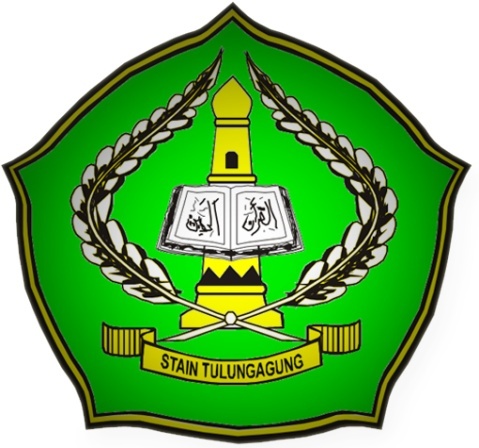 Oleh:ANNA ROSIDANIM. 3217073005PROGRAM STUDI PENDIDIKAN GURU MADRASAH IBTIDAIYAH JURUSAN TARBIYAHSEKOLAH TINGGI AGAMA ISLAM NEGERI(STAIN) TULUNGAGUNG 2011PENERAPAN MODEL PEMBELAJARAN TEMATIK ALAM SEMESTA UNTUK MENINGKATKAN PRESTASI BELAJAR SISWA KELAS III SDI AL-AZHAAR KEDUNGWARU TULUNGAGUNG TAHUN 2010/2011SKRIPSIDiajukan KepadaSekolah Tinggi Agama Islam Negeri (STAIN) Tulungagung  Untuk memenuhi salah satu persyaratan dalam menyelesaikanProgram Sarjana Strata Satu Ilmu Pendidikan Guru Madrasah IbtidaiyahOleh:ANNA ROSIDANIM. 3217073005PROGRAM STUDI PENDIDIKAN GURU MADRASAH IBTIDAIYAH JURUSAN TARBIYAHSEKOLAH TINGGI AGAMA ISLAM NEGERI(STAIN) TULUNGAGUNG JULI 2011PERSETUJUAN PEMBIMBINGSkripsi dengan judul “Penerapan Model Pembelajaran Tematik Alam Semesta Untuk Meningkatkan Prestasi Belajar Kelas III SDI Al Azhaar Kedungwaru Tulungagung Tahun 2010/2011.” yang ditulis oleh Anna Rosida ini telah diperiksa dan disetujui untuk diujikan.Tulungagung, 30 Juni 2011 PembimbingDrs. ASROP SYAFI’I, M.AgNIP. 1969018 200003 1 002PENGESAHANSkripsi dengan judul “ Penerapan Model Pembelajaran Tematik Alam Semesta Untuk Meningkatkan Prestasi Belajar Kelas III SDI Al Azhaar Kedungwaru Tulungagung Tahun 2010/2011.” yang ditulis oleh Anna Rosida ini telah dipertahankan di depan Dewan Penguji Skripsi STAIN Tulungagung pada tanggal “…………………”, dan dapat diterima sebagai salah satu persyaratan untuk mendapatkan gelar Sarjana Pendidikan Islam di Program Studi Tadris Pendidikan Guru Madrasah Ibtidaiyah(PGMI).Dewan Penguji Skripsi	Ketua, 	Sekretaris, 	____________________	____________________	 NIP.	NIP.Penguji Utama,___________________NIP.     Tulungagung, ..................... 2011     Mengesahkan Sekolah Tinggi Agama Islam Negeri (STAIN) TulungagungKetua,Dr. Maftukhin, M.Ag                                              NIP.  19670717 200003 1 002MOTTOيَرْفَعِ اللهُ الَّذِيْنَ امَنُوْامِيْكُمْ لا وَالَّّذِيْنَ اُوْتُوْاالْعِلْمَ دَرَجتٍ قلى وَاللهُ بِمَاتَعْمَلُوْنَ خَبِيْرٌ. Artinya : “Niscaya Allah akan mengangkat (derajat) orang-orang yang beriman diantaramu dan orang-orang yang diberi ilmu beberapa derajat. Dan Allah Maha Teliti apa yang kamu kerjakan.”PERSEMBAHAN Skripsi ini Aku persembahkan untuk:Bapakku (Rochimi) dan Almarhumah Ibuku (Mariyati) yang sangat aku sayangi dan selalu membimbingku, memberiku kasih sayang dan mendo’akanku.Kakakku tersayang Hida husnawati,Suci nur hidayati,Abdul Aziz,Sahrul munir,Hudan basori yang senantiasa mendukungku dan membantu selama mengerjakan skripsi.Adikku tersayang Anni faida dan Muhammad zainuddin  yang senantiasa mendampingi dan membuatku tetap semangat dan tersenyum dalam berjuang.Guru-guruku yang telah mendidik dan membimbingku mulai dari RA sampai MAN.Dosen-dosen STAIN Tulungagung, khususnya dosen PGMI yang terhormat. Terimakasih atas ilmu dan bimbingannya selama kuliah sampai penyelesaian skripsi ini.SDI AL AZHAAR, yang telah memberikan izin untukku melaksanakan penelitian.Sahabatku lupi,arista,binti,mas imam dan masih banyak lagi yang pasti tidak akan cukup untuk ku sebutkan satu persatu.Teman-temanku PGMI A angkatan 2007 yang telah berbagi cerita dan canda tawa dalam kebersamaan yang tidak akan pernah aku lupakan.Seseorang yang masih belum bernama, sebagai calon imamku yang masih Allah sembunyikan untukku.Almamaterku STAIN Tulungagung.KATA PENGANTARBismillahirrahmanirrahiimBiqoulina Alhamdulillah penulis panjatkan kehadirat Allah SWT atas segala limpahan Magfiroh, Ampunan, Rahmat, Taufiq dan Hidayah-Nya sehingga skripsi ini dapat terselesaikan dengan baik.Sholawat serta salam semoga senantiasa abadi terlimpah kepangkuan beliau Rosululloh SAW, keluarga serta para sahabatnya, yang telah membawa sinar terang untuk manusia berupa agama islam.Dalam menulis skripsi ini, penulis banyak mendapatkan bimbingan saran dan bantuan dari berbagai pihak. Oleh sebab itu penulis menyampaikan ucapan terima kasih kepada :Bapak Dr. Maftukhin, M.Ag, selaku Ketua STAIN Tulungagung.Bapak Abdul Aziz, M.Pdi, selaku ketua jurusan tarbiyah STAIN Tulungagung.Bapak Drs. Asrop Syafi’i, M.Ag, selaku pembimbing yang telah memberikan pengarahan dan koreksi sehingga penelitian dapat terselesaikan sesuai waktu yang direncanakan.Segenap Bapak/Ibu Dosen STAIN Tulungagung yang telah membimbing dan memberikan wawasannya sehingga studi ini dapat terselesaikan.Bapak Moh.Maksum, S.H, selaku Kepala SDI Al Azhaar Kedungwaru Tulungagung yang telah memberikan izin melaksanakan penelitian.Semua pihak yang telah membantu terselesaikannya penulisan laporan penelitian ini.Dengan penuh harap semoga jasa kebaikan mereka diterima Allah dan tercatat sebagai ‘amal shalih.Karya ini penulis suguhkan kepada segenap pembaca dan penulis menyadari bahwa dalam penyusunan skripsi ini jauh dari kesempurnaan dan masih banyak kekurangan, maka penulis mengharapkan saran dan kritik yang bersifat konstruktif demi pengembangan dan perbaikan, serta pengembangan lebih sempurna dalam kajian-kajian pendidikan islam pada umumnya dan matematika pada khususnya.Akhirnya kepada Allah SWT segala permasalahan penulis kembalikan.Semoga karya ini bermanfaat dan mendapat ridla Allah, amiin.	Tulungagung,  28 Juni 2011	Penulis	Anna Rosida	NIM. 3217073005DAFTAR ISIHalaman Sampul	……………………………………………...........................	iHalaman Judul………………………………………………………………...       iiHalaman Persetujuan	………………………………………………………....	iiiHalaman Pengesahan	…………………………………………………………	ivHalaman Motto	……………………………………………………………….	vHalaman Persembahan .....................................................................................       viKata Pengantar	……………………………………………………………….	viiDaftar Isi	………………………………………………………………………	ixDaftar Tabel	…………………………………………………………………..	xiiDaftar Gambar	………………………………………………………………...	xiiiDaftar Lampiran	………………………………………………………………	xivAbstrak	………………………………………………………………………..	xvBAB	I	:	PENDAHULUANLatar Belakang	………………………………………………	1Rumusan Masalah……………………………………………..	7Tujuan Penelitian	……………………………………………	7Manfaat Penelitian	………………………………………...	8Penegasan Istilah, Asumsi, dan Keterbatasan Sistematika Penulisan……………………………………………………..	9BAB	II	:	LANDASAN TEORITinjauan Tentang Model Pembelajaran TematikPengertian Model Pembelajaran tematik………..………. 	14Karakteristik Pembelajaran Tematik……………………..      17Implikasi Pembelajaran Tematik …………………………     20Pelaksanaan Pembelajaran Tematik ……………………...      21 Tema Alam SemestaPengertian tema alam semesta………………………….      38Tinjauan Tentang Prestasi Belajar Pengertian Belajar……………………………….……….      40Pengertian Prestasi Belajar………………………………...    43Faktor-Faktor yang Menpengaruhi Prestasi Belajar……...     45Usaha peningkatan prestasi belajar………………….……     46Penerapan Model Pemelajaran Tematik Alam Semesta Untuk Meningkatkan Prestasi Belajar Siswa.BAB	III	:	METODE PENELITIANDesain dan Jenis Penelitian	…………………………………...	    42Lokasi Penelitian…………………………….…………………  44Kehadiran Peneliti, Perangkat, dan Instrumen Penelitian………….................................................................	      45Data dan Sumber Penelitian………………	………………….	     47Metode Pengumpulan Data	……………………………………	48Metode Analisis Data	………………………………………….	52Pengecekan Keabsahan Data…………………………………..  57Tahap-Tahap Penelitian…………………………………………59BAB	IV	:	LAPORAN HASIL PENELITIANDeskripsi Hasil Penelitian	…………………………………	63Paparan Data…………………..	…………………………….	69Temuan  Penelitian………….	…………………………………	99Pembahasan…………………………………………………...   103BAB	V	:	PENUTUPKesimpulan	………………………………………………….	106Saran	………………………………………………………..	107DAFTAR RUJUKANLAMPIRAN-LAMPIRANDAFTAR TABELTabel 	2.1  Pemetaan keterhubungan KD dan Indikator ke dalam tema………	24Tabel 2.2 Format Silabus Pembelajaran Tematik……………………….........   Tabel.3.1 Tingkat Penguasaan (Taraf keberhasilan tindakan)……………….      55Tabel 3.2 kriteria penilaian…………...............................................................      56Tabel 4.1Daftar guru dan karyawan………………………………………….      68Tabel 4.2 Skor siswa Pada tes awal………………………………………….      74Table 4.3 daftar nama-nama keompok kelas III E…………………………..       75Table 4.4 hasil pengamatan aktivitas peneliti pada siklus I…………………       81Table 4.5 hasil pengamatan aktivitas siswa pada siklus I…………………..        83Table 4.6 hasil pengamatan kelompok………………………………………      85Tabel 4.7 Skor Siswa Siklus I ………………………………………………      89Tabel 4.8 Hasil Pengamatan Aktivitas Peneliti Pada Siklus II……………..        91Tabel 4.9 Hasil Pengamatan Aktivitas Siswa pada Siklus II………………         93Tabel 4.10 Hasil pengamatan Kelompok………………………………….         95Tabel 4.11 Penilaian Siklus I Dan Siklus II ……………………………….       100Tabel 4.12 Skor Siswa Siklus II……………………………………………       101DAFTAR GAMBARGambar 2.1 Pemetaan keterhubungan tema…………………………………        23Gambar 2.2 Jaringan tema……………………..............................................           	25Gambar 2.3 Contoh Jaringan Tema…………………………………………       	 39DAFTAR LAMPIRANLampiran 1     Silabus Tematik Kelas III Semester 2 SDI Al AzhaarLampiran 2     Program Tematik Kelas III Semester Genap SDI Al AzhaarLampiran 3	Soal Pre tes Kelas IIIE SDI Al Azhaar.Lampiran 4	Kunci Jawaban Soal Pre tesLampiran 5	Soal Tes TindakanLampiran 6	Kunci Jawaban Soal Tes TindakanLampiran 7	Rencana Pelaksanaan Pembelajaran (RPP) Tindakan Siklus ILampiran 8	Lembar Observasi Peneliti Tindakan Siklus ILampiran 9	Lembar Observasi Siswa Tindakan Siklus ILampiran 10	Rencana Pelaksanaan Pembelajaran (RPP) Tindakan Siklus IILampiran 11	Lembar Observasi Peneliti Tindakan Siklus IILampiran 12	Lembar Observasi Siswa Tindakan Siklus IILampiran 13   Foto PenelitianLampiran 14	Pedoman InterviewLampiran 15	Pernyataan Keaslian TulisanLampiran 16	Riwayat Hidup PenulisLampiran 17   Kartu BimbinganLampiran 18	Surat Permohonan Ijin PenelitianLampiran 19	Surat Bimbingan Lampiran 20	Surat Keterangan Mengadakan PenelitianABSTRAKSkripsi dengan judul “Penerapan Model Pembelajaran Tematik Alam Semesta untuk Meningkatkan Prestasi Belajar Siswa Kelas III SDI Al Azhaar”, ini ditulis oleh Anna Rosida, NIM. 32170730005, Jurusan Tarbiyah, Program Studi Pendidikan Guru Madrasah Ibtidaiyah (PGMI), STAIN Tulungagung, yang dibimbing oleh Bapak Drs. Asrop Syafi’i, M.Ag. Kata kunci : Model Pembelajaran tematik, tema alam semesta, prestasi belajar. Penelitian dalam skripsi ini dilatar belakangi oleh sebuah kondisi dimana kemajuan zaman yang semakin maju mempengaruhi prestasi belajar di dalam proses pembelajaran. Kenyataannya pendidikan di Indonesia masih kurang memuaskan dengan belum tercapainya tujuan dari pendidikan secara maksimal. Hal tersebut dapat dilihat mulai dari mutu pendidikan, proses pendidikan, serta masih rendahnya prestasi bealjar yang diperoleh. Guru merupakan salah satu faktor yang sangat menentukan dalam mewujudkan keberhasilan dalam pembelajaran. Oleh karena itu guru harus memilih model pembelajaran yang tepat, menarik dan menyenangkan. Salah satu usaha agar siswa lebih cepat dalam menanggapi pelajaran adalah dengan model pembelajaran tematik yaitu pembelajaran yang menggunakan tema tertentu untuk mengaitkan beberapa siswa mata pelajaran dengan pengalaman kehidupan nyata sehari-hari sehingga dapat memberikan pengalmaan bermakna buat siswa. Berdasarkan hal ini peneliti ingin mengetahui bagaimana pengaruh penerapan model pembelajaran tematik alam semesta terhadap prestasi belajar siswa kelas III SDI Al Azhaar. Rumusan masalah dalam penulisan skripsi ini adalah : (1) Bagaimana penerapan model pembelajaran tematik alam semesta untuk meningkatkan prestasi belajar siswa kelas III SDI Al Azhaar, (2) Bagaimana hasil prestasi pembelajaran tematik alam semesta di kelas III SDI Al Azhaar. Adapun yang menjadi tujuan penelitian dalam hal ini adalah : (1) Untuk mengetahui penerapan model pembelajaran tematik alam semesta untuk meningkatkan prestasi bealjar siswa kelas III SDI Al Azhaar, (2) Untuk mengetahui hasil prestasi pembelajaran tematik alam semesta di kelas III SDI Al Azhaar. Skripsi ini bermanfaat bagi penulis untuk menambah wawasan khasanah keilmuan serta sebagai upaya peningkatan prestasi belajar siswa. Bagi SDI Al-Azhaar dapat dijadikan bahan pertimbangan dalam penentuan kebijakan dalam membantu siswa untuk meningkatkan prestasi bealjarnya. Bagi para pembaca sebagai bahan masukan atau referensi yang cukup berarti. Dalam penelitian ini digunakan metode tes, dokumentasi, observasi, dan wawancara (interview). Metode tes digunakan untuk melihat prestasi belajar siswa dalam proses belajar sedangkan metode dokumentasi, observasi dan wawancara digunakan untuk menggali data tentang keadaan siswa sebelum penelitian, populasi, sampel, sarnaa dan prasarana pendidikan dan dokumen sekolah. Setelah penulis mengadakan penelitian dengan menggunakan beberapa metode diatas, akhirnya penulis mendapatkan data berupa nilai tes dalam pembelajaran tematik. Dan berdasarkan perhitungan yang telah dilakukan bahwa besarnya pengaruh dari pembelajaran tematik alam semesta terhadap prestasi belajar adalah sebesar 92,08%.